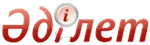 Об утверждении проверочного листа в области космической деятельностиСовместный приказ Министра по инвестициям и развитию Республики Казахстан от 22 декабря 2015 года № 1218 и Министра национальной экономики Республики Казахстан от 28 декабря 2015 года № 810. Зарегистрирован в Министерстве юстиции Республики Казахстан 31 декабря 2015 года № 12760      В соответствии с пунктом 1 статьи 143 Предпринимательского кодекса Республики Казахстан от 29 октября 2015 года, ПРИКАЗЫВАЕМ:
      1. Утвердить проверочный лист в области космической деятельности согласно приложению к настоящему совместному приказу.
      2. Признать утратившим силу совместный приказ Министра по инвестициям и развитию Республики Казахстан от 17 августа 2015 года № 858 и Министра национальной экономики Республики Казахстан от 4 сентября 2015 года № 631 «Об утверждении формы проверочного листа в области космической деятельности» (зарегистрированный в Реестре государственной регистрации нормативных правовых актов за № 12143, опубликованный в информационно-правовой системе «Әділет» 20 октября 2015 года).
      3. Аэрокосмическому комитету Министерства по инвестициям и развитию Республики Казахстан (Мусабаев Т.А.) обеспечить:
      1) государственную регистрацию настоящего совместного приказа в Министерстве юстиции Республики Казахстан;
      2) в течение десяти календарных дней после государственной регистрации настоящего совместного приказа в Министерстве юстиции Республики Казахстан, направление его копии на официальное опубликование в периодические печатные издания и информационно-правовую систему «Әділет», а также в Республиканский центр правовой информации для внесения в Эталонный контрольный банк нормативно-правовых актов Республики Казахстан;
      3) размещение настоящего совместного приказа на интернет-ресурсе Министерства по инвестициям и развитию Республики Казахстан и на интранет-портале государственных органов;
      4) в течение десяти рабочих дней после государственной регистрации настоящего совместного приказа в Министерстве юстиции Республики Казахстан представление в Юридический департамент Министерства по инвестициям и развитию Республики Казахстан сведений об исполнении мероприятий, предусмотренных подпунктами 1), 2) и 3) пункта 3 настоящего совместного приказа.
      4. Контроль за исполнением настоящего совместного приказа возложить на курирующего вице-министра по инвестициям и развитию Республики Казахстан.
      5. Настоящий совместный приказ вводится в действие по истечении десяти календарных дней после дня его первого официального опубликования.      «СОГЛАСОВАН»
      Председатель Комитета по правовой
      статистике и специальным учетам
      Генеральной прокуратуры
      Республики Казахстан
      _____________________ С. Айтпаева
      30 декабря 2015 год  Приложение            
 к совместному приказу    
Министра по инвестициям и развитию
 Республики Казахстан     
 от 22 декабря 2015 года № 1218 
и Министра национальной экономики
 Республики Казахстан      
 от 28 декабря 2015 года № 810                              Проверочный лист
                     в области космической деятельностиГосударственный орган, назначивший проверку _________________________
_____________________________________________________________________
Акт о назначении проверки ___________________________________________
                                           (№, дата)
Наименование проверяемого субъекта (объекта) ________________________
_____________________________________________________________________
(ИИН), БИН проверяемого субъекта (объекта) __________________________
_____________________________________________________________________
Адрес места нахождения ______________________________________________Должностное (ые) лицо (а) ____________________ _________ ____________
      (должность) (подпись) (фамилия, имя, отчество (при его наличии)                          ____________________ _________ ____________
      (должность) (подпись) (фамилия, имя, отчество (при его наличии)Руководитель 
проверяемого субъекта __________________________________ ____________
      (фамилия, имя, отчество (при его наличии), должность) (подпись)© 2012. РГП на ПХВ Республиканский центр правовой информации Министерства юстиции Республики КазахстанМинистр
по инвестициям и развитию
Республики Казахстан
_______________ А. ИсекешевМинистр
национальной экономики
Республики Казахстан
_______________ Е. Досаев№Перечень требованийТребуетсяНе требуетсяСоответствует требованиямНе соответствует требованиям123456ЛицензиатамЛицензиатамЛицензиатамЛицензиатамЛицензиатамЛицензиатам1Наличие высшего образования у физического лица (индивидуального предпринимателя) по профилю лицензируемого вида деятельности со стажем работы в соответствующей отрасли не менее трех лет2Наличие у руководителя организации высшего образования и стажа работ не менее трех лет на руководящей должности3Наличие в штате у юридического лица не менее 10% состава специалистов, имеющих высшее образование по профилю лицензируемого вида деятельности со стажем работы в соответствующей отрасли не менее трех лет4Наличие на праве собственности или ином законном основании технико-производственной базы (помещений или специального лабораторного или стендового или производственного или технологического или испытательного и измерительного оборудования или контрольно-проверочной аппаратуры) 